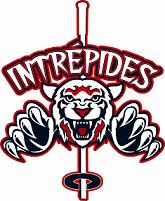 FORMULAIRE DE CANDIDATURE À LA FONCTION D’OFFICIELRenseignements personnelsNom et prénom : ______________________________________Adresse : ___________________________________________Code Postal : __________	___	Tél. : ______________________Courriel : ___________________Âge : ___________________	Date de naissance : ____________					Poste demandéOfficiel majeur : arbitre et shotclock (âge minimum 14 ans): 		Officiel mineur : marqueur et chronométreur (âge minimum 13 ans) :Années d’expérience comme joueuse à la ringuette : ____________Années d’expérience comme joueur(se) à un sport de glace : ________Lequel ? ___________________________Années d’expérience comme officiel de ringuette:_________D’un autre sport, lequel?____________________________Signature du (de la) candidat(e) : ____________________	Date : ____________Veuillez retourner ce formulaire avant le 31 août à l’attention:Christian Jarry – Directeur des Officiels149 rue d’Artois, St-Basile-le-Grand, Québec  J3N 1Z4Ou par courriel : cjarry149@gmail.com